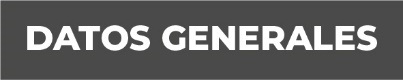 Nombre: María Josefa Vidal Guzmán Grado de Escolaridad: Licenciatura en Derecho, Maestría y Doctorado. Cédula Profesional: Licenciatura 5135647, Maestría 08793226, Doctorado 11799877.  Teléfono de Oficina 228-8-34-81-11. Directo. Correo Electrónico: dgoemasc@fiscaliaveracruz.gob.mx Formación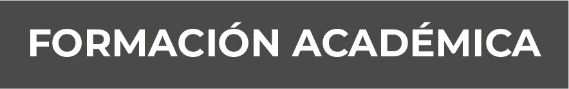 Licenciatura en Derecho por la  Universidad Veracruzana.Campus: Xalapa, Veracruz. 2002 – 2006. Maestría en Administración Pública por el Colegio de Posgrados de la Universidad Anáhuac. Campus: Xalapa, Veracruz. 2008 – 2010.Doctorado en Administración Pública por el Instituto de Administración Pública. Sede Xalapa.  2012-2015.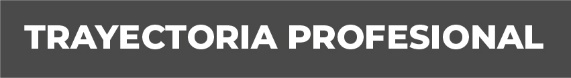 Colaboración en el Despacho de asesoría y atención jurídica gratuita, de la Universidad Veracruzana. En el cual se proporcionó a la ciudadanía de bajos recursos, asesoría y trámite de asuntos legales en juzgados y agencias del ministerio público del fuero común, según fuera la materia civil o penal. 2005 – 2006.Colaboración en la Agencia del M.P. de Banderilla, Ver. como Oficial Secretario. 2007-2011.Colaboración en la implementación del Sistema Penal Acusatorio en la Secretaría Técnica del Consejo Consultivo para la Implementación del Sistema de Justicia Penal en el Estado, desempeñándome como apoyo directo del Secretario Técnico de dicho Consejo Consultivo. 2011-2017.Coordinadora del Seminario “Transformación del Sistema de Justicia Penal. 29 y 30 de marzo 2012. Colaboración en la Dirección del Órgano Especializado en Mecanismos Alternativos de Solución de Controversias de la Fiscalía General del Estado. 2017-2019.Actualmente Subdirectora de Fiscales Orientadores y Facilitadores del Órgano Especializado en Mecanismos Alternativos de Solución de Controversias de la Fiscalía General del Estado de Veracruz. 2019. Conocimiento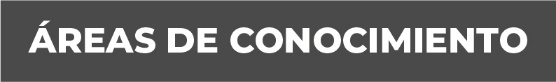 Derecho Penal, Derecho Procesal Penal, Administración Pública, Sistema Penal Acusatorio y Mecanismos Alternativos de Solución de Controversias en Materia Penal. 